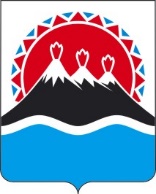 П О С Т А Н О В Л Е Н И ЕПРАВИТЕЛЬСТВА  КАМЧАТСКОГО КРАЯ                   г. Петропавловск-КамчатскийПРАВИТЕЛЬСТВО ПОСТАНОВЛЯЕТ:Внести изменение в часть 14 приложения к постановлению Правительства Камчатского края от 28.04.2014 № 200-П «Об утверждении Правил осуществления ведомственного контроля в сфере закупок товаров, работ, услуг для обеспечения нужд Камчатского края», заменив слова «Государственную инспекцию по контролю в сфере закупок Камчатского края» словами «Министерство финансов Камчатского края».Настоящее постановление вступает в силу через 10 дней после дня его официального опубликования, но не ранее даты внесения в единый государственный реестр юридических лиц записи о прекращении деятельности Государственной инспекции по контролю в сфере закупок Камчатского края.[Дата регистрации]№[Номер документа]О внесении изменения в приложение к постановлению Правительства Камчатского края от 28.04.2014 № 200-П «Об утверждении Правил осуществления ведомственного контроля в сфере закупок товаров, работ, услуг для обеспечения нужд Камчатского края»Председатель Правительства - Первый вице-губернатор Камчатского края[горизонтальный штамп подписи 1]А.О. Кузнецов